الاجابة النموذجية لتمارين الوسط الحسابيس1/: احسب الوسط الحسابي للبيانات المبينة في الجدول التكراري الآتي لدرجات 30 طالب في مادة الإحصاء:الفئات	12-14	15-17	18-20	21-23	24-26	27-27التكرار	8	4	7	6	2	3الجواب/الخطوة الأولى  استخراج مركز الفئة ومن ثم تطبيق القانون:الخطوة الثانية تطبيق القانون:   الوسط  الحسابي = مجموع مركز الفئة* التكرار / مجموع التكرار563/30=18.76س2/ أوجد الوسط الحسابي للدرجات التالية:14،28،38،20،44،18،66،46الجواب/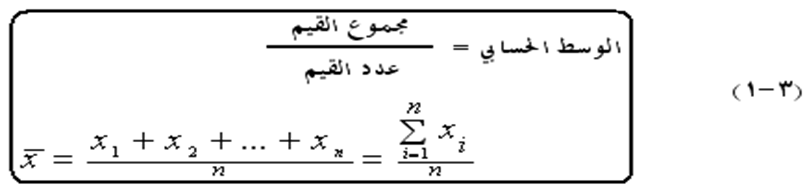 الوسط الحسابي= 14+28+38+20+44+18+66+46/8	=274/8=21.92س3/ أوجد  الوسط الحسابي للدرجات التالية:150،202،561،483،239الجوابالوسط الحسابي= 150+202+561+483+239/5      	=1635/5=81.75س4/ أوجد الوسط الحسابي ل ( 72) طالباً حسب ا لبيانات التالية : الدرجات	28	35	44	58	68	77	82التكرار  	4	6	8	26	8	14	6الجواب = 4412/72=61.27س5/ س4/ أوجد الوسط الحسابي ل (  69) طالباً حسب ا لبيانات التالية :الدرجات	12	8	34	45	18	22	8	56	34التكرار  	9	12	10	8	6	3	14	5	2=1538/69=22.28س6: س1/: احسب الوسط الحسابي للبيانات المبينة في الجدول التكراري الآتي لدرجات  48 طالب في مادة التربية الأسلاميةالفئات	 25-29	30-34	35-39	40-44	45-49	50-54	55-59التكرار  	5	8	4	6	10	6	9الحواب=2059/48=42.89س7/: أوجد  الوسط الحسابي  لبيانات التاليةالنوع	الوسط الحسابي	العددالاناث	58.8	44الذكور	66.9	34الجواب44*58.8+34*66.9/44+34= 62.07س8/ اوجد الوسط الحسابي المرجح  للمجموعتين الأولى 67,4 والعددها (22) والثانية الوسط الحسابي 58.2والعدد( 35 ).الجواب22*67.4+35*58.2/22+351482.8+2037/57=61.75الفئاتالتكرارمركز الفئةمركز الفئة * التكرار12-1481310415-174166418-2071913321-2362213224-262234627-2932884المجموع30563الدرجةالتكرارالدرجة* التكرار2841123562104483525826162468854477141078826492المجموع724412الدرجةالتكرارالدرجة* التكرار1291088129634103404583601861082236681411256528034268المجموع691538الفئاتالتكرارمركز الفئةمركز الفئة * التكرار25-2952713530-3483225635-3943714840-4464225245-49104747050-5465231255-59954486المجموع482059